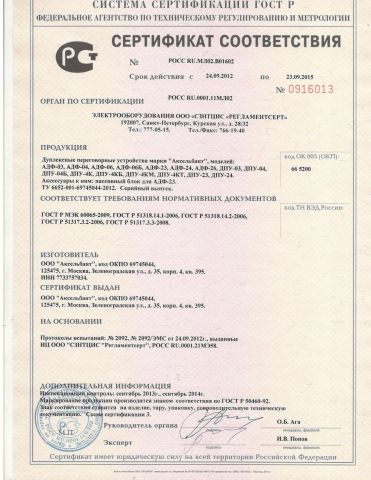 ООО "НПП "Аксельбант"www.dupl.ru   Тел. +7(495) 5066869Техническое описание ируководство по эксплуатацииДуплексное       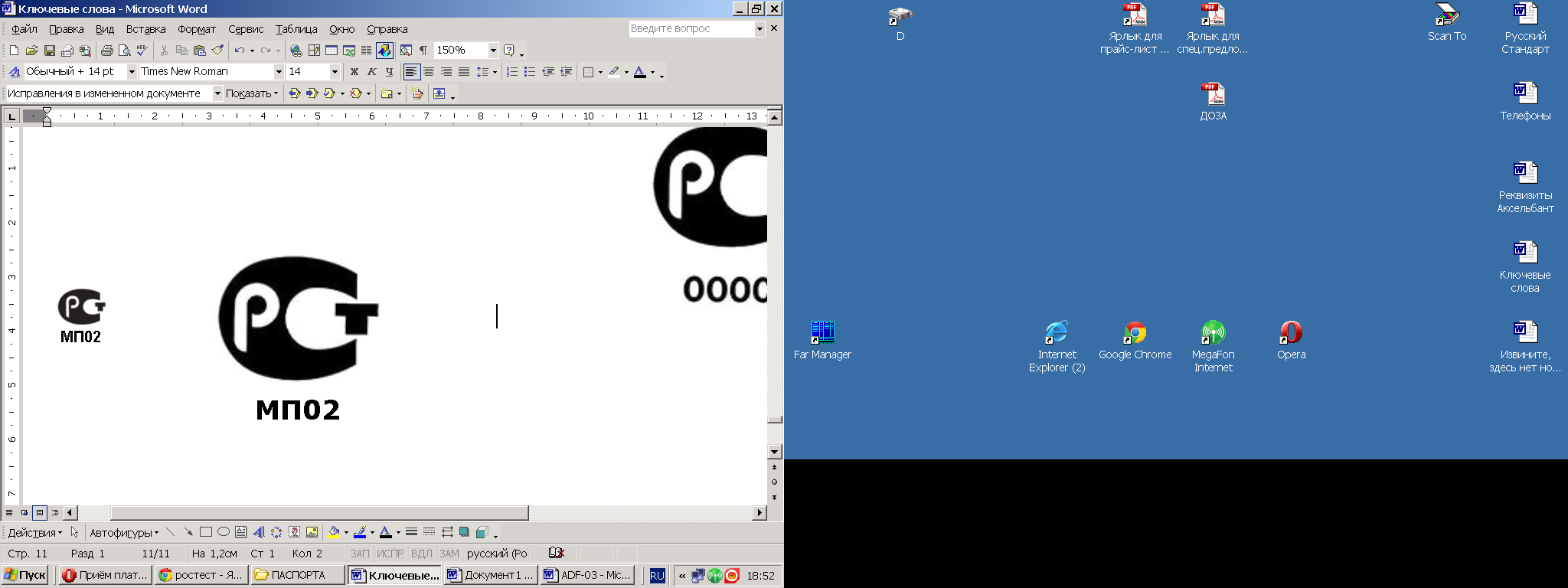 переговорное устройство АДФ-06А     Внимание! Не включать устройство при размещении активного и пассивного блоков в одном помещении! Самовозбуждение (свист, микрофонный эффект) может привести к выходу устройства из строя.По окончании переговоров связь может быть выключена. Если связь все время включена, это может создать некоторые неудобства, связанные с проникновением различных звуков, голосов, как со стороны активного блока, так и пассивной колонки.При необходимости ведения переговоров со стороны активного блока достаточно включить связь. Примечание: Для наиболее четкого переключения режимов «приема-передачи» необходимо говорить по очереди  (один абонент говорит, а другой слушает, и наоборот). При ведении переговоров желательно выключать другие источники речи,  например – радиоприемник, телевизор и т.д.Комплект поставкиАктивный блок…....................................................... - 1 шт.Пассивная колонка …………………........................ - 1 шт.Техническое описание и руководство       по эксплуатации......................................................... -1 шт.Сетевой адаптер……………………………………. – 1 шт.5 информации от активного блока на пассивную колонку, и если светодиод загорается красным цветом, устройство переключается на передачу информации от пассивной колонки  на активный блок.Со стороны активного блока, по индикатору “приём-передача” можно визуально контролировать переключение режимов устройства. В пассивной колонке  размещены  только динамик (выполняющий функцию микрофона) и кнопка вызова.Технические характеристикиНапряжение питания – через адаптер в сеть 220 ВДиапазон передаваемых звуковых частот – 100 – 6000 ГцЗвуковая мощность – 0,5 ВтДлина кабеля – до 150 мДиапазон температур -  -20…+40 (активный блок)                                               -40…+40 (пассивная колонка)                                                                                                                                 22Принцип работы и конструктивныеособенности устройстваПереговорное устройство обеспечивает двухстороннюю громкоговорящую связь двух абонентов в полудуплексном режиме. Для каждого из абонентов в устройстве имеется свой канал приема – передачи, который управляется голосом. В зависимости от уровня сигнала, поступающего с каждого из микрофонов, включается канал передачи одного абонента и приема другого, либо наоборот.Устройство состоит из  активного блока и пассивной колонки, которые соединяются двухпроводным  кабелем. В активном блоке размещены  микрофон, динамик и схема управления обоих каналов. На верхней  части    расположен кнопочный выключатель связи и светодиодный индикатор «приём-передача».  Если светодиод горит желтым цветом, то устройство находится в режиме ожидания (каналы выключены). Он загорается зеленым цветом, когда устройство  включается на передачу        1Гарантийные обязательстваГарантийный срок эксплуатации переговорного устройства 12 месяцев со дня продажи. Предприятие-изготовитель отремонтирует или заменит переговорное устройство в случае отказа по вине изготовителя. Претензии не принимаются, и гарантийный ремонт не производится при наличии механических и химических повреждений устройства, а также со следами самостоятельного ремонта.Свидетельство о приемкеДуплексное переговорное устройство АДФ-06 соответствует технической документации ТУ 6652-001-69745044-2012 и признано годным к эксплуатации.Представитель ОТК ____________Дата выпуска – см. последние четыре цифры серийного номера.                                                                 6Подготовка к работеУстановить активный блок и пассивную колонку на рабочее место. Пассивную колонку можно устанавливать следующими способами:- удалить защитную пленку с липкого слоя на нижней стенке, и  приклеить пассивную колонку к обезжиренной гладкой поверхности;- закрепить пластмассовый корпус двумя шурупами на отверстия в задней стенке, Соединить активный блок и пассивную колонку двухжильным кабелем.Подключить сетевой адаптер к активному блоку.Подключить адаптер к сети 220 В.         3При нажатии кнопки на активном блоке должен загореться светодиод, если этого не происходит, нужно поменять полярность на сетевом адаптере.    Устройство готово к работе.                                   Порядок работы        Если возникает необходимость проведения переговоров со стороны пассивной колонки, нужно нажать на ней кнопку. При этом раздастся сигнал вызова, как со стороны активного блока, так и пассивной колонки. После чего абонент со стороны активного блока включает связь, нажав на кнопку переключателя связи. Связь включается, и загорается светодиод. Если связь уже  включена, вызова не последует.                                                                                                                              4